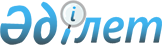 О внесении изменений в решение Аксуского районного маслихата от 27 декабря 2019 года № 55-248 "О бюджете Аксуского района на 2020-2022 годы"Решение Аксуского районного маслихата Алматинской области от 8 сентября 2020 года № 65-286. Зарегистрировано Департаментом юстиции Алматинской области 14 сентября 2020 года № 5652
      В соответствии с пунктом 4 статьи 106 Бюджетного кодекса Республики Казахстан от 4 декабря 2008 года, подпунктом 1) пункта 1 статьи 6 Закона Республики Казахстан от 23 января 2001 года "О местном государственном управлении и самоуправлении в Республике Казахстан", Аксуский районный маслихат РЕШИЛ:
       1. Внести в решение Аксуского районного маслихата "О бюджете Аксуского района на 2020-2022 годы" от 27 декабря 2019 года № 55-248 (зарегистрирован в Реестре государственной регистрации нормативных правовых актов № 5380, опубликован 13 января 2020 года в эталонном контрольном банке нормативных правовых актов Республики Казахстан) следующие изменения:
      пункт 1 указанного решения изложить в новой редакции:
       "1. Утвердить районный бюджет на 2020-2022 годы согласно приложениям 1, 2 и 3 к настоящему решению соответственно, в том числе на 2020 год в следующих объемах:
      1) доходы 10 552 343 тысячи тенге, в том числе:
      налоговые поступления 787 458 тысяч тенге;
      неналоговые поступления 31 583 тысячи тенге;
      поступления от продажи основного капитала 6 220 тысяч тенге;
      поступления трансфертов 9 727 082 тысячи тенге, в том числе:
      целевые текущие трансферты 4 036 228 тысяч тенге;
      целевые трансферты на развитие 397 893 тысячи тенге;
      субвенции 5 292 961 тысяча тенге;
      2) затраты 12 435 387 тысяч тенге;
      3) чистое бюджетное кредитование 78 493 тысячи тенге, в том числе:
      бюджетные кредиты 108 342 тысячи тенге;
      погашение бюджетных кредитов 29 849 тысяч тенге; 
      4) сальдо по операциям с финансовыми активами 0 тенге;
      5) дефицит (профицит) бюджета (-) 1 961 537 тысяч тенге;
      6) финансирование дефицита (использование профицита) бюджета 1 961 537 тысяч тенге.".
      2. Приложение 1 к указанному решению изложить в новой редакции согласно приложению к настоящему решению.
      3. Контроль за исполнением настоящего решения возложить на постоянную комиссию Аксуского районного маслихата "По вопросам бюджета, социально-культурной сферы, молодежной политики, законности и защиты прав".
      4. Настоящее решение вводится в действие с 1 января 2020 года. Районный бюджет на 2020 год
					© 2012. РГП на ПХВ «Институт законодательства и правовой информации Республики Казахстан» Министерства юстиции Республики Казахстан
				
      Председатель сессии Аксуского районного маслихата

Г. Мусабаланов

      Секретарь Аксуского районного маслихата

Б. Сулейменов
Приложение к решению Аксуского районного маслихата от 8 сентября 2020 года № 65-286Приложение 1 к решению маслихата Аксуского района от "27" декабря 2019 года № 55-248
Категория
Категория
Категория
Категория
Сумма 

(тысяч тенге)
Класс
Класс
Класс
Сумма 

(тысяч тенге)
Подкласс
Подкласс
Сумма 

(тысяч тенге)
Наименование
Сумма 

(тысяч тенге)
1
2
3
4
5
I. Доходы
10 552 343
1
Налоговые поступления
787 458
01
Подоходный налог
113 572
1
Корпоративный подоходный налог
113 572
3
Социальный налог
489 754
1
Социальный налог
489 754
04
Hалоги на собственность
173 179
1
Hалоги на имущество
171 169
5
Единый земельный налог
2 010
05
Внутренние налоги на товары, работы и услуги
7 303
2
Акцизы
1 038
3
Поступления за использование природных и других ресурсов
4 720
4
Сборы за ведение предпринимательской и профессиональной деятельности
1 500
5
Налог на игорный бизнес
45
08
Обязательные платежи, взимаемые за совершение юридически значимых действий и (или) выдачу документов уполномоченными на то государственными органами или должностными лицами
3 650
1
Государственная пошлина
3 650
2
Неналоговые поступления
31 583
01
Доходы от государственной собственности
1 510
5
Доходы от аренды имущества, находящегося в государственной собственности
1 510
06
Прочие неналоговые поступления
30 073
1
Прочие неналоговые поступления
30 073
3
Поступления от продажи основного капитала
6 220
03
Продажа земли и нематериальных активов
6 220
1
Продажа земли
5 020
2
Продажа нематериальных активов
1 200
4
Поступления трансфертов 
9 727 082
02
Трансферты из вышестоящих органов государственного управления
9 727 082
2
Трансферты из областного бюджета
9 727 082
Функциональная группа
Функциональная группа
Функциональная группа
Функциональная группа
Функциональная группа
Сумма

(тысяч тенге)
Функциональная подгруппа
Функциональная подгруппа
Функциональная подгруппа
Функциональная подгруппа
Сумма

(тысяч тенге)
Администратор бюджетных программ
Администратор бюджетных программ
Администратор бюджетных программ
Сумма

(тысяч тенге)
Бюджетная программа
Бюджетная программа
Сумма

(тысяч тенге)
Наименование
Сумма

(тысяч тенге)
1
2
3
4
5
6
 II. Затраты
12 435 387
1
Государственные услуги общего характера
292 794
01
Представительные, исполнительные и другие органы, выполняющие общие функции государственного управления
244 250
112
Аппарат маслихата района (города областного значения)
29 284
001
Услуги по обеспечению деятельности маслихата района (города областного значения)
21 096
003
Капитальные расходы государственного органа 
8 188
122
Аппарат акима района (города областного значения)
215 566
001
Услуги по обеспечению деятельности акима района (города областного значения)
132 697
003
Капитальные расходы государственного органа 
30 153
113
Целевые текущие трансферты нижестоящим бюджетам
52 716
02
Финансовая деятельность
27 117
452
Отдел финансов района (города областного значения)
27 117
001
Услуги по реализации государственной политики в области исполнения бюджета района (города областного значения) и управления коммунальной собственностью района (города областного значения)
16 880
003
Проведение оценки имущества в целях налогообложения
1 490
010
Приватизация, управление коммунальным имуществом, постприватизационная деятельность и регулирование споров, связанных с этим
1 199
018
Капитальные расходы государственного органа 
7 548
05
Планирование и статистическая деятельность
20 827
453
Отдел экономики и бюджетного планирования района (города областного значения)
20 827
001
Услуги по реализации государственной политики в области формирования и развития экономической политики, системы государственного планирования
19 939
004
Капитальные расходы государственного органа 
888
2
Оборона
22 800
01
Военные нужды
17 328
122
Аппарат акима района (города областного значения)
17 328
005
Мероприятия в рамках исполнения всеобщей воинской обязанности
17 328
02
Организация работы по чрезвычайным ситуациям
5 472
122
Аппарат акима района (города областного значения)
5 472
007
Мероприятия по профилактике и тушению степных пожаров районного (городского) масштаба, а также пожаров в населенных пунктах, в которых не созданы органы государственной противопожарной службы
5 472
3
Общественный порядок, безопасность, правовая, судебная, уголовно-исполнительная деятельность
611
09
Прочие услуги в области общественного порядка и безопасности
611
485
Отдел пассажирского транспорта и автомобильных дорог района (города областного значения)
611
021
Обеспечение безопасности дорожного движения в населенных пунктах
611
4
Образование
6 648 779
01
Дошкольное воспитание и обучение
268 570
464
Отдел образования района (города областного значения)
268 570
040
Реализация государственного образовательного заказа в дошкольных организациях образования
268 570
02
Начальное, основное среднее и общее среднее образование
5 548 492
464
Отдел образования района (города областного значения)
5 318 690
003
Общеобразовательное обучение
5 137 917
006
Дополнительное образование для детей
180 773
465
Отдел физической культуры и спорта района (города областного значения)
133 032
017
Дополнительное образование для детей и юношества по спорту
133 032
467
Отдел строительства района (города областного значения)
96 770
024
Строительство и реконструкция объектов начального, основного среднего и общего среднего образования
96 770
09
Прочие услуги в области образования
831 717
464
Отдел образования района (города областного значения)
831 717
001
Услуги по реализации государственной политики на местном уровне в области образования 
19 820
004
Информатизация системы образования в государственных учреждениях образования района (города областного значения)
9 200
005
Приобретение и доставка учебников, учебно-методических комплексов для государственных учреждений образования района (города областного значения)
66 342
007
Проведение школьных олимпиад, внешкольных мероприятий и конкурсов районного (городского) масштаба
2 346
012
Капитальные расходы государственного органа 
8 188
015
Ежемесячная выплата денежных средств опекунам (попечителям) на содержание ребенка-сироты (детей-сирот), и ребенка (детей), оставшегося без попечения родителей
20 800
067
Капитальные расходы подведомственных государственных учреждений и организаций
227 516
113
Целевые текущие трансферты нижестоящим бюджетам
477 505
6
Социальная помощь и социальное обеспечение
1 288 549
01
Социальное обеспечение
664 539
451
Отдел занятости и социальных программ района (города областного значения)
660 859
005
Государственная адресная социальная помощь
660 859
464
Отдел образования района (города областного значения)
3 680
030
Содержание ребенка (детей), переданного патронатным воспитателям
3 680
02
Социальная помощь
569 982
451
Отдел занятости и социальных программ района (города областного значения)
569 982
002
Программа занятости
363 001
004
Оказание социальной помощи на приобретение топлива специалистам здравоохранения, образования, социального обеспечения, культуры, спорта и ветеринарии в сельской местности в соответствии с законодательством Республики Казахстан
30 871
006
Оказание жилищной помощи
133
007
Социальная помощь отдельным категориям нуждающихся граждан по решениям местных представительных органов
43 013
010
Материальное обеспечение детей-инвалидов, воспитывающихся и обучающихся на дому
1 972
014
Оказание социальной помощи нуждающимся гражданам на дому
58 817
017
Обеспечение нуждающихся инвалидов обязательными гигиеническими средствами и предоставление услуг специалистами жестового языка, индивидуальными помощниками в соответствии с индивидуальной программой реабилитации инвалида
37 493
023
Обеспечение деятельности центров занятости населения
34 682
09
Прочие услуги в области социальной помощи и социального обеспечения
54 028
451
Отдел занятости и социальных программ района (города областного значения)
48 028
001
Услуги по реализации государственной политики на местном уровне в области обеспечения занятости и реализации социальных программ для населения
38 021
011
Оплата услуг по зачислению, выплате и доставке пособий и других социальных выплат
5 767
021
Капитальные расходы государственного органа 
188
050
Обеспечение прав и улучшение качества жизни инвалидов в Республике Казахстан
4 052
487
Отдел жилищно-коммунального хозяйства и жилищной инспекции района (города областного значения)
6 000
094
Предоставление жилищных сертификатов как социальная помощь 
6 000
7
Жилищно-коммунальное хозяйство
2 154 116
01
Жилищное хозяйство
726 981
467
Отдел строительства района (города областного значения)
203 487
003
Проектирование и (или) строительство, реконструкция жилья коммунального жилищного фонда
17 106
004
Проектирование, развитие и (или) обустройство инженерно-коммуникационной инфраструктуры
186 381
487
Отдел жилищно-коммунального хозяйства и жилищной инспекции района (города областного значения)
523 494
001
Услуги по реализации государственной политики на местном уровне в области жилищно-коммунального хозяйства и жилищного фонда
12 018
003
Капитальные расходы государственного органа
188
006
Обеспечение жильем отдельных категорий граждан
12 000
007
Снос аварийного и ветхого жилья
9 080
032
Капитальные расходы подведомственных государственных учреждений и организаций
60 000
070
Возмещение платежей населения по оплате коммунальных услуг в режиме чрезвычайного положения в Республике Казахстан
393 636
113
Целевые текущие трансферты нижестоящим бюджетам
36 572
02
Коммунальное хозяйство
628 219
467
Отдел строительства района (города областного значения)
48 457
005
Развитие коммунального хозяйства
48 457
487
Отдел жилищно-коммунального хозяйства и жилищной инспекции района (города областного значения)
579 762
058
Развитие системы водоснабжения и водоотведения в сельских населенных пунктах
579 762
03
Благоустройство населенных пунктов
798 916
487
Отдел жилищно-коммунального хозяйства и жилищной инспекции района (города областного значения)
798 916
025
Освещение улиц в населенных пунктах
28 611
030
Благоустройство и озеленение населенных пунктов
770 305
8
Культура, спорт, туризм и информационное пространство
341 311
01
Деятельность в области культуры
211 200
455
Отдел культуры и развития языков района (города областного значения)
206 200
003
Поддержка культурно-досуговой работы
206 200
467
Отдел строительства района (города областного значения)
5 000
011
Развитие объектов культуры
5 000
02
Спорт
14 126
465
Отдел физической культуры и спорта района (города областного значения)
14 126
001
Услуги по реализации государственной политики на местном уровне в сфере физической культуры и спорта
8 659
004
Капитальные расходы государственного органа 
188
006
Проведение спортивных соревнований на районном (города областного значения) уровне
960
007
Подготовка и участие членов сборных команд района (города областного значения) по различным видам спорта на областных спортивных соревнованиях
4 319
03
Информационное пространство
93 519
455
Отдел культуры и развития языков района (города областного значения)
84 439
006
Функционирование районных (городских) библиотек
83 404
007
Развитие государственного языка и других языков народа Казахстана
1 035
456
Отдел внутренней политики района (города областного значения)
9 080
002
Услуги по проведению государственной информационной политики
9 080
09
Прочие услуги по организации культуры, спорта, туризма и информационного пространства
22 466
455
Отдел культуры и развития языков района (города областного значения)
7 825
001
Услуги по реализации государственной политики на местном уровне в области развития языков и культуры
7 637
010
Капитальные расходы государственного органа 
188
456
Отдел внутренней политики района (города областного значения)
14 641
001
Услуги по реализации государственной политики на местном уровне в области информации, укрепления государственности и формирования социального оптимизма граждан
14 453
006
Капитальные расходы государственного органа 
188
10
Сельское, водное, лесное, рыбное хозяйство, особо охраняемые природные территории, охрана окружающей среды и животного мира, земельные отношения
81 228
01
Сельское хозяйство
38 788
462
Отдел сельского хозяйства района (города областного значения)
35 384
001
Услуги по реализации государственной политики на местном уровне в сфере сельского хозяйства
35 196
006
Капитальные расходы государственного органа 
188
473
Отдел ветеринарии района (города областного значения)
3 404
001
Услуги по реализации государственной политики на местном уровне в сфере ветеринарии
2 994
008
Возмещение владельцам стоимости изымаемых и уничтожаемых больных животных, продуктов и сырья животного происхождения
410
06
Земельные отношения
19 681
463
Отдел земельных отношений района (города областного значения)
19 681
001
Услуги по реализации государственной политики в области регулирования земельных отношений на территории района (города областного значения)
10 965
006
Землеустройство, проводимое при установлении границ районов, городов областного значения, районного значения, сельских округов, поселков, сел
8 528
007
Капитальные расходы государственного органа 
188
09
Прочие услуги в области сельского, водного, лесного, рыбного хозяйства, охраны окружающей среды и земельных отношений
22 759
453
Отдел экономики и бюджетного планирования района (города областного значения)
22 759
099
Реализация мер по оказанию социальной поддержки специалистов
22 759
11
Промышленность, архитектурная, градостроительная и строительная деятельность
21 628
02
Архитектурная, градостроительная и строительная деятельность
21 628
467
Отдел строительства района (города областного значения)
12 039
001
Услуги по реализации государственной политики на местном уровне в области строительства
11 851
017
Капитальные расходы государственного органа 
188
468
Отдел архитектуры и градостроительства района (города областного значения)
9 589
001
Услуги по реализации государственной политики в области архитектуры и градостроительства на местном уровне
9 401
004
Капитальные расходы государственного органа 
188
12
Транспорт и коммуникации
970 635
01
Автомобильный транспорт
962 710
485
Отдел пассажирского транспорта и автомобильных дорог района (города областного значения)
962 710
045
Капитальный и средний ремонт автомобильных дорог районного значения и улиц населенных пунктов
962 710
09
Прочие услуги в сфере транспорта и коммуникаций 
7 925
485
Отдел пассажирского транспорта и автомобильных дорог района (города областного значения)
7 925
001
Услуги по реализации государственной политики на местном уровне в области пассажирского транспорта и автомобильных дорог 
7 737
003
Капитальные расходы государственного органа 
188
13
Прочие
173 106
03
Поддержка предпринимательской деятельности и защита конкуренции
9 041
469
Отдел предпринимательства района (города областного значения)
9 041
001
Услуги по реализации государственной политики на местном уровне в области развития предпринимательства 
8 853
004
Капитальные расходы государственного органа 
188
09
Прочие
164 065
452
Отдел финансов района (города областного значения)
40 713
012
Резерв местного исполнительного органа района (города областного значения) 
40 713
487
Отдел жилищно-коммунального хозяйства и жилищной инспекции района (города областного значения)
123 352
077
Реализация мероприятий по социальной и инженерной инфраструктуре в сельских населенных пунктах в рамках проекта "Ауыл-Ел бесігі"
123 352
14
Обслуживание долга
20
01
Обслуживание долга
20
452
Отдел финансов района (города областного значения)
20
013
Обслуживание долга местных исполнительных органов по выплате вознаграждений и иных платежей по займам из областного бюджета
20
15
Трансферты
439 810
01
Трансферты
439 810
452
Отдел финансов района (города областного значения)
439 810
006
Возврат неиспользованных (недоиспользованных) целевых трансфертов
1 048
024
Целевые текущие трансферты из нижестоящего бюджета на компенсацию потерь вышестоящего бюджета в связи с изменением законодательства
28 025
038
Субвенции
410 502
054
Возврат сумм неиспользованных (недоиспользованных) целевых трансфертов, выделенных из республиканского бюджета за счет целевого трансферта из Национального фонда Республики Казахстан
235
Функциональная группа
Функциональная группа
Функциональная группа
Функциональная группа
Функциональная группа
Сумма (тысяч тенге)
Функциональная подгруппа
Функциональная подгруппа
Функциональная подгруппа
Функциональная подгруппа
Сумма (тысяч тенге)
Администратор бюджетных программ
Администратор бюджетных программ
Администратор бюджетных программ
Сумма (тысяч тенге)
Бюджетная программа
Бюджетная программа
Сумма (тысяч тенге)
Наименование
Сумма (тысяч тенге)
1
2
3
4
5
6
III. Чистое бюджетное кредитование
78 493
Бюджетные кредиты
108 342
10
Сельское, водное, лесное, рыбное хозяйство, особо охраняемые природные территории, охрана окружающей среды и животного мира, земельные отношения
108 342
01
Сельское хозяйство
108 342
453
Отдел экономики и бюджетного планирования района (города областного значения)
108 342
006
Бюджетные кредиты для реализации мер социальной поддержки специалистов
108 342
Категория
Категория
Категория
Категория
Сумма (тысяч тенге)
Класс
Класс
Класс
Сумма (тысяч тенге)
Подкласс
Подкласс
Сумма (тысяч тенге)
Наименование
Сумма (тысяч тенге)
1
2
3
4
5
Погашение бюджетных кредитов
29 849
5
Погашение бюджетных кредитов
29 849
01
Погашение бюджетных кредитов
29 849
1
Погашение бюджетных кредитов выданных из государственного бюджета
29 849
Функциональная группа
Функциональная группа
Функциональная группа
Функциональная группа
Функциональная группа
Сумма (тысяч тенге)
Функциональная подгруппа
Функциональная подгруппа
Функциональная подгруппа
Функциональная подгруппа
Сумма (тысяч тенге)
Администратор бюджетных программ
Администратор бюджетных программ
Администратор бюджетных программ
Сумма (тысяч тенге)
Бюджетная программа
Бюджетная программа
Сумма (тысяч тенге)
Наименование
Сумма (тысяч тенге)
1
2
3
4
5
6
IV. Сальдо по операциям с финансовыми активами
0
Приобретение финансовых активов
0
Категория
Категория
Категория
Категория
Сумма (тысяч тенге)
Класс
Класс
Класс
Сумма (тысяч тенге)
Подкласс
Подкласс
Сумма (тысяч тенге)
Наименование
Сумма (тысяч тенге)
1
2
3
4
5
6
Поступления от продажи финансовых активов государства
0
01
Поступления от продажи финансовых активов государства
0
1
Поступления от продажи финансовых активов внутри страны
0
Категория
Категория
Категория
Категория
Сумма (тысяч тенге)
Класс
Класс
Класс
Сумма (тысяч тенге)
Подкласс
Подкласс
Сумма (тысяч тенге)
Наименование
Сумма (тысяч тенге)
1
2
3
4
5
V. Дефицит бюджета (профицит)
-1 961 537
VI. Финансирование дефицита ( использование профицита) бюджета
1 961 537
7
Поступления займов
1 940 103
01
Внутренние государственные займы
1 940 103
2
Договоры займа
1 940 103
8
Используемые остатки бюджетных средств
51 283
01
Остатки бюджетных средств
51 283
1
Свободные остатки бюджетных средств
51 283
Функциональная группа
Функциональная группа
Функциональная группа
Функциональная группа
Функциональная группа
Сумма (тысяч тенге)
Функциональная подгруппа
Функциональная подгруппа
Функциональная подгруппа
Функциональная подгруппа
Сумма (тысяч тенге)
Администратор бюджетных программ
Администратор бюджетных программ
Администратор бюджетных программ
Сумма (тысяч тенге)
Бюджетная программа
Бюджетная программа
Сумма (тысяч тенге)
Наименование
Сумма (тысяч тенге)
1
2
3
4
5
6
16
Погашение займов
29 849
01
Погашение займов
29 849
452
Отдел финансов района (города областного значения)
29 849
008
Погашение долга местного исполнительного органа перед вышестоящим бюджетом
29 464
021
Возврат неиспользованных бюджетных кредитов, выданных из местного бюджета
385